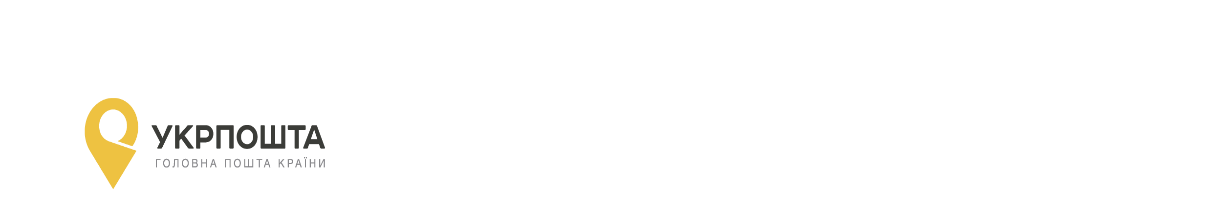                                                                       Ф.107______________________(найменування об’єкта поштового зв’язку)ОПИСвкладення до _________________________________                                    (найменування поштового відправлення, номер*)На ім’я ______________________________________                                             (найменування адресата) Куди ________________________________________                                        (поштова адреса)                                                                      Ф.107______________________(найменування об’єкта поштового зв’язку)ОПИСвкладення до _________________________________                                    (найменування поштового відправлення, номер*)На ім’я ______________________________________                                             (найменування адресата) Куди ________________________________________                                        (поштова адреса)                                                                      Ф.107______________________(найменування об’єкта поштового зв’язку)ОПИСвкладення до _________________________________                                    (найменування поштового відправлення, номер*)На ім’я ______________________________________                                             (найменування адресата) Куди ________________________________________                                        (поштова адреса)                                                                      Ф.107______________________(найменування об’єкта поштового зв’язку)ОПИСвкладення до _________________________________                                    (найменування поштового відправлення, номер*)На ім’я ______________________________________                                             (найменування адресата) Куди ________________________________________                                        (поштова адреса)№ з/пНайменування вкладенняКількість предметів, аркушівОголошенацінність                 Загальний підсумок предметів, аркушів                    і оголошеної цінності ________________                    Відправник_________________________                                                                                      (підпис) (відбиток           Перевірив __________________________календарного                                    (прізвище працівника поштового зв’язку)  штемпеля)          Виправлення не допускаються                         * номер поштового відправлення зазначається на опису, що видається відправнику                 Загальний підсумок предметів, аркушів                    і оголошеної цінності ________________                    Відправник_________________________                                                                                      (підпис) (відбиток           Перевірив __________________________календарного                                    (прізвище працівника поштового зв’язку)  штемпеля)          Виправлення не допускаються                         * номер поштового відправлення зазначається на опису, що видається відправнику                 Загальний підсумок предметів, аркушів                    і оголошеної цінності ________________                    Відправник_________________________                                                                                      (підпис) (відбиток           Перевірив __________________________календарного                                    (прізвище працівника поштового зв’язку)  штемпеля)          Виправлення не допускаються                         * номер поштового відправлення зазначається на опису, що видається відправнику                 Загальний підсумок предметів, аркушів                    і оголошеної цінності ________________                    Відправник_________________________                                                                                      (підпис) (відбиток           Перевірив __________________________календарного                                    (прізвище працівника поштового зв’язку)  штемпеля)          Виправлення не допускаються                         * номер поштового відправлення зазначається на опису, що видається відправнику